ООО «ПромЭл»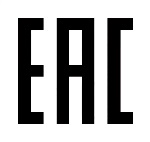 Российская Федерация, 302025, г. Орел,ул. Московское шоссе, д. 137, корп. 1, стр. 44тел.: +7(4862) 49-50-32; факс: +7(4862) 49-50-33Руководство по эксплуатацииКабели ВВГнг(А)-LSLTx, ВВГ- Пнг(А)- LSLTx, ВВГнг(А)-FRLSLTx, ВВГ-Пнг(А)-FRLSLTx, ВВГнг(А)-FRLS, ВВГ-Пнг(А)-FRLS силовые, не распространяющие горение и огнестойкие, с пониженной токсичностью при горении.ТУ 3521–009–67122155–2016 (ГОСТ 31996-2012)Кабель предназначен для прокладки, с учетом объёма горючей нагрузки, в зданиях детских дошкольных и образовательных учреждений, специализированных домах престарелых и инвалидов, больницах, в спальных корпусах образовательных учреждений интернатного типа и детских учреждений, а также для групповой прокладки кабельных линий в кабельных сооружениях и помещениях внутренних электроустановок на номинальное переменное напряжение 0,66 и 1,0 кВ.Климатические исполнения кабелей – УХЛ и Т, категорий размещения 1, 5 по ГОСТ 15150-69. Максимальное напряжение сети, при котором допускается эксплуатация кабелей Um, равно 1,2U. Кабели могут быть использованы для эксплуатации в электрических сетях постоянного напряжения, не превышающего 2,4Uо.Кабель с медными однопроволочными жилами, с изоляцией и оболочкой из композиций, не содержащих галогенов, без защитного покрова.Параметры и характеристики, влияющие на безопасностьДопустимые токовые нагрузки (А), не болееУсловия хранения.Транспортирование и эксплуатацияТранспортирование и хранение кабелей должно соответствовать требованиям ГОСТ 18690-82.   Условия транспортирования кабелей в части воздействия климатических факторов внешней среды должны соответствовать группе ОЖЗ по ГОСТ 15150-69.   Подключаемая мощность не должна превышать значение, указанное на упаковочном ярлыке (бирке). При монтаже и эксплуатации кабелей следует руководствоваться правилами устройства электроустановок, правилами технической эксплуатации и правилами технической безопасности при эксплуатации электроустановок потребителей, утвержденными Госэнергонадзором.Характеристики пожарной безопасностиКабели не распространяют горение при групповой прокладке по категории А. Кабели обладают низким дымо- и газовыделением при горении и тлении. Значение показателя токсичности продуктов горения полимерных материалов для наружной оболочки кабелей более 40 г/м3. Кабели исполнения FR соответствуют требованиям НПБ 248-97 по ПРСТ. Значение эквивалентного показателя токсичности продуктов горения кабелей исполнения  нг(А)-LSLTx не более 120 г/м3.Охрана окружающей среды и утилизацияМатериалы конструкции кабелей при установленных температурах хранения и эксплуатации не выделяют вредных продуктов в концентрациях, опасных для организма человека и загрязняющих окружающую среду. Для утилизации кабелей силовых и упаковочных материалов следует обращаться в специализированные организации, имеющих разрешение на утилизацию отходов.Гарантийные обязательстваГарантийный срок эксплуатации - 5 лет.  Гарантийный срок исчисляют с даты ввода кабеля в эксплуатацию, но не позднее 6 мес с даты изготовления. Дата изготовления указана на сопроводительном ярлыке кабеля. В случае обнаружения неисправности кабеля необходимо обратиться на завод-изготовитель по контактной информации, указанной на ярлыке или в руководстве по эксплуатации.Номинальное напряжение0,66 и 1,0 кВТемпература окружающей среды при эксплуатации кабеляот-50°до+50°СОтносительная влажность воздуха (при температуре до +35°С)98%Мин. температура прокладки кабеля без предварительного подогрева-15° СДопустимое усилие натяжения кабеля при прокладке не более, Н/мм250Предельная длительно допустимая рабочая температура жил кабеля70° СПредельно допустимая температура нагрева жил кабелей в режиме перегрузки90° СМакс. температура нагрева жил кабеля при коротком замыкании160° СМакс. температура нагрева жил кабеля по условию не возгорания при коротком замыкании350° СМинимально допустимый радиус изгиба при прокладке7,5 диам. кабеляСрок службы30 летГарантийный срок эксплуатации кабеля5 летНоминальное сечение жилы, мм²многожильныхна переменном токемногожильныхна переменном токеНоминальное сечение жилы, мм²на воздухев земле1,521272,527364,036476,0465910,0637916,084102Температура, °СТемпература, °СОтносительная влажностьОтносительная влажностьСолнечное излучениеИнтенсивность дождя, мм/минНижняяВерхняяСреднегодоваяВерхнееСолнечное излучениеИнтенсивность дождя, мм/мин-50+5075% при 15°С100% при 25°С+3Срок хранения кабелей на открытых площадках - не более двух лет, под навесом - не более пяти лет, в закрытых помещениях - не более 10 лет.Срок хранения кабелей на открытых площадках - не более двух лет, под навесом - не более пяти лет, в закрытых помещениях - не более 10 лет.Срок хранения кабелей на открытых площадках - не более двух лет, под навесом - не более пяти лет, в закрытых помещениях - не более 10 лет.Срок хранения кабелей на открытых площадках - не более двух лет, под навесом - не более пяти лет, в закрытых помещениях - не более 10 лет.Срок хранения кабелей на открытых площадках - не более двух лет, под навесом - не более пяти лет, в закрытых помещениях - не более 10 лет.Срок хранения кабелей на открытых площадках - не более двух лет, под навесом - не более пяти лет, в закрытых помещениях - не более 10 лет.